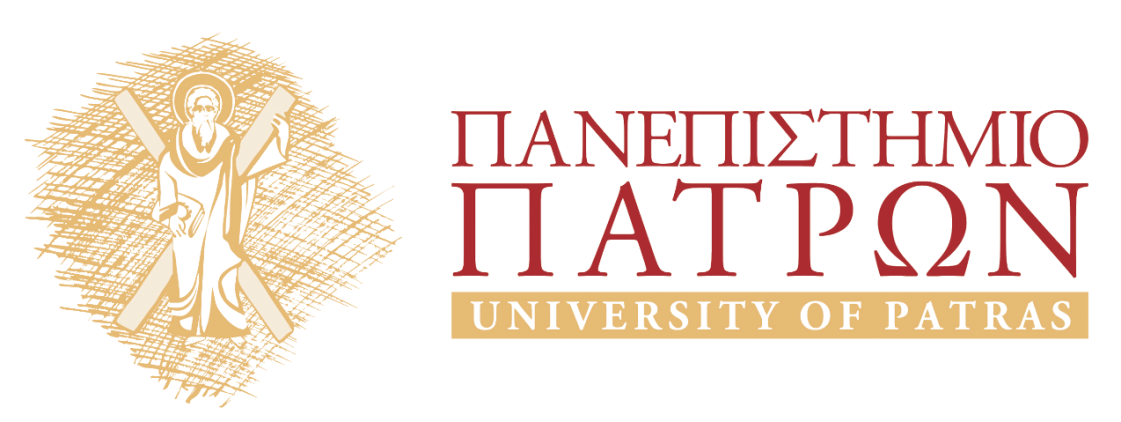 ΑριστοτέληςΕνότητα 8: Πρώτες και δεύτερες ουσίες / Ο αριστοτελικός συλλογισμόςΣτασινός ΣταυριανέαςΤμήμα Φιλοσοφίας 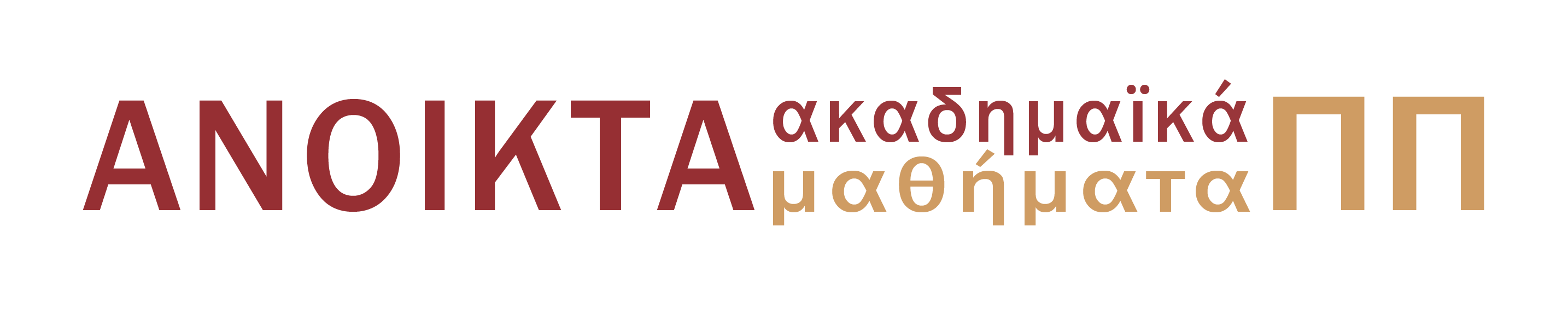 1.	Σκοποί ενότητας	22.	Η προτεραιότητα των ουσιών έναντι των συμβεβηκότων	22.1	Δύο έννοιες του όρου ουσία	22.2	Πρώτες & δεύτερες ουσίες	33.	Ο συλλογισμός	33.1	Εγκυρότητα	33.2	Αριστοτελικός συλλογισμός	33.3	Σχήματα αριστοτελικών συλλογισμών	43.4	Η χρησιμότητα των συλλογισμών για τη γνώση	43.5	Απλοί και επιστημονικοί συλλογισμοί	4Σκοποί ενότηταςΣκοπός της ενότητας είναι να εξηγήσει: (α) Εξέταση της προτεραιότητας των ουσιών και της σχέσης οντολογικής εξάρτησης των συμβεβηκότων από τις ουσίες(β) Οι δύο έννοιες του όρου ουσία (essentia & substantia) και οι διαφορές μεταξύ πρώτων και δεύτερων ουσιών(γ) Εξέταση των σχημάτων του συλλογισμού, της χρησιμότητάς του, και της διαφοράς απλού και επιστημονικού συλλογισμούΗ προτεραιότητα των ουσιών έναντι των συμβεβηκότωνΟυσίες: αυτόνομα, χωριστά υποκείμενα, όπως π.χ. ο Σωκράτης.Συμβεβηκότα: ιδιότητες των ουσιών οι οποίες εξαρτώνται από αυτές για να υπάρξουν, δεν μας εξηγούν τι είδους όν είναι το υποκείμενο στο οποίο ανήκουν αλλά συνιστούν ενα δευτερεύον χαρακτηριστικό τους. (οντολογική εξάρτηση)Δύο έννοιες του όρου ουσίαΟυσία (substantia: υπόσταση): αυτόνομα, χωριστά υποκείμενα, όπως π.χ. ο Σωκράτης.Τι κάνει όμως τον Σωκράτη να είναι ένα αυτόνομο χωριστό υποκείμενο; Ποια είναι εκείνα τα σταθερά χαρακτηριστικά του που μας δίνουν την ταυτότητά του;Το ερώτημα ισοδυναμεί με το να ρωτήσουμε ποια ιδιότητα ή ιδιότητες του Σωκράτη δεν είναι απλά συμβεβηκότα, αλλά μας εξηγούν τι είδους πράγμα είναι ο Σωκράτης Αυτή η ιδιότητα μας δίνει την ουσία (με τη δεύτερη σημασία του όρου πλέον, ως essentia) του Σωκράτη; Πρώτες & δεύτερες ουσίεςΟι ατομικές ουσίες, τα αυτόνομα, χωριστά υποκείμενα, όπως π.χ. ο Σωκράτης, θεωρούνται από τον Αριστοτέλη πρώτες ουσίες (δηλαδή πρωταρχικές ή ουσίες με την κύρια σημασία του όρου). Οι γενικές ιδιότητες που μας δίνουν την ουσία (essentia) του (όπως οι ιδιότητες άνθρωπος, δίποδο, ζώο κτλ.) ονομάζονται δεύτερες ουσίες, επειδήΜε έναν τρόπο είναι ουσίες (ανήκουν στην κατηγορία της ουσίας) εφόσον μας δίνουν τις ουσιώδεις ιδιότητες ουσιώνΑλλά είναι δεύτερες, επειδή η ύπαρξη τους εξαρτάται από την ύπαρξη των ατομικών καθέκαστων ουσίών, των πρώτων ουσιών. Μόνο οι πρώτες ουσίες υπάρχουν χωριστές, ενώ οι δεύτερες υπάρχουν αχώριστες από τις πρώτες. Οι δεύτερες ουσίες είναι τύποι ουσιών, ενώ οι πρώτες ουσίες είναι δείγματα αυτών των τύπων.Ο συλλογισμός  ΕγκυρότηταΕγκυρο είναι κάποιο επιχείρημα εάν και μόνο εάν είναι αδύνατον οι προκείμενες να είναι αληθείς και το συμπέρασμα ψευδές. ΣΗΜ: Προσέξτε ότι η εγκυρότητα δεν απαιτεί οι προκείμενες να είναι αληθείς. Στο ακόλουθο παράδειγμα έχουμε ένα έγκυρο επιχείρημα, η προκείμενη (1) του οποίου είναι ψευδής. Αυτό δεν επηρεάζει την εγκυρότητά του. (1) Όλοι οι φοιτητές στο αμφιθέατρο είναι πρωτοετείς (ΨΕΥΔΗΣ)(2) Κανένας πρωτοετής δεν έχει διδαχθεί Αριστοτέλη (ΑΛΗΘΕΣ)(3) (από τις 1 και 2) Άρα κανένας φοιτητής στο αμφιθέατρο δεν έχει διδαχθεί ΑριστοτέληςΑριστοτελικός συλλογισμόςΟ Αριστοτελικός συλλογισμός (ΑΣ) χρησιμοποιεί γενικούς όρους, π.χ. άνθρωπος, ζώο κτλ. Διότι ο συλλογισμός είναι μια μέθοδος για την επιστημονική γνώση και η επιστημονική γνώση αφορά προτάσεις που χρησιμοποιούν γενικούς όρους (όρους που σημαίνουν τύπους και όχι δείγματα όντων). ΠΑΡΑΔΕΙΓΜΑ: Όι Έλληνες είναι Βαλκάνιοι, (2) Όι Βαλκάνιοι είναι πολίτες της ΕΕ, (3) Άρα οι Ελληνες είναι πολίτες της ΕΕ.  Ο ΑΣ περιέχει τρεις όρους. Δύο ακραίους οι οποίοι συνδέονται στο συμπέρασμα (3): Π.χ. Ελληνες ΚΑΙ Πολίτες της ΕΕ. Εναν μέσο όρο που τους συνδέει (εμφανίζεται στην 1η προκείμενη του (ΑΣ) με τον έναν και στη δεύτερη με τον άλλον. Οι δύο όροι που συνδέονται στο συμπέρασμα ονομάζονται ελάσσων και μείζων αντιστοίχως, λόγω του πλάτους ή έκτασής τους (ο πρώτος περιέχεται στον δεύτερο). Αντιστοίχως ονομάζονται και οι προκείμενεςτου ΑΣ στις οποίες οι όροι του συμπεράσματος εμφανίζονται. Σχήματα αριστοτελικών συλλογισμώνΕφόσον στους ΑΣ έχουμε ακριβώς δύο ακραίους όρους οι οποίοι συνδέονται στις προκείμενες διαδοχικά με έναν μέσο όρο, τότε μπορούμε να έχουμε τρεις διαφορετικούς δυνατούς συνδυασμούς με βάση τη θέση του μέσου όρου.Σχήμα 1: (1) ΑχΒ, (2) ΒχΓ, (3) ΑχΓΣχήμα 2: (1) ΒχΑ, (2) ΒχΓ, (3) ΑχΓΣχήμα 3: (1) ΑχΒ, (2) ΓχΒ, (3) ΑχΓΗ μεταβλητή χ σημαίνει ότι η προκείμενη μπορεί να πάρει μια οποιαδήποτε από τις τιμές: a, e, i, ανάλογα με το εάν είναι μερική ή γενική, καταφατική ή αρνητικά. Ανάλογα με την τιμή που θα δώσουμε στα χ προκύπτει ένας αριθμός διαφορετικών δυνατών τύπων εντός κάθε σχήματος ΑΣ. Τότε μπορουμε να δούμε ποιοι τύποι κάθε σχήματος είναι έγκυροι.   Η χρησιμότητα των συλλογισμών για τη γνώσηΟ Αριστοτέλης διακρίνει δύο είδη γνώσης: Τη γνώση του ότι (κάτι ισχύει). Π.χ. τη γνώση ότι η ανθοφορία συμβαινει την άνοιξηΤη γνώση του διότι (του γιατί κάτι ισχύει). Π.χ. Γιατί τα λουλούδια ανθίζουν την άνοιξη.Επιστημονική γνώση συνιστά η γνώση του διότι, η γνώση της αιτίας που εξηγεί ένα φαινόμενο: π.χ. γιατί η ανθοφορία συμβαίνει την άνοιξη; Η αιτία είναι ουσιαστικά ένας μέσος όρος που συνδέει τους δύο αυτούς όρους που συγκροτούν το φαινόμενο που εξετάζουμε. Και όταν τον ανακαλύψουμε μπορούμε να διατυπώσουμε έναν συλλογισμό που εξηγεί την αναγκαιότητα με την οποία συμβαίνει το φαινόμενο. Απλοί και επιστημονικοί συλλογισμοίΟ Αριστοτέλης διακρίνει εκείνους τους συλλογισμούς στους οποίους ο μέσος όρος είναι η αιτία που εξηγεί το συμπέρασμα, από εκείνους στους οποίους δεν συμβαίνει αυτό. Οι δεύτεροι είναι έγκυροι αλλά δεν μας δίνουν επιστημονική γνώση, άρα δεν είναι επιστημονικοί συλλογισμοί. Δύο αντίστοιχα παραδείγματαΕΠΙΣΤΗΜΟΝΙΚΟΣ ΣΥΛΛΟΓΙΣΜΟΣ: 1. Στις φετινές εξετάσεις (Α) οι βαθμοί των γραπτών είναι χαμηλότεροι (Β)2.  Όταν οι βαθμοί των γραπτών είναι χαμηλότεροι (Β) τότε οι βάσεις είναι χαμηλότερες (Γ) 3. Γι’ αυτό στις φετινές εξετάσεις (Α) οι βάσεις είναι χαμηλότερες (Γ)ΑΠΛΟΣ ΣΥΛΛΟΓΙΣΜΟΣ:1. Στις φετινές εξετάσεις (Α) ) οι βάσεις είναι χαμηλότερες (Β)2. Οταν οι βάσεις είναι χαμηλότερες (Β) τότε οι βαθμόι των γραπτών είναι χαμηλότεροι (Γ) 3. Γι’ αυτό στις φετινές εξετάσεις (Α) οι βαθμοί των γραπτών είναι χαμηλότεροι (Γ)Σημείωμα ΑναφοράςCopyright Πανεπιστήμιο Πατρών, Στασινός Σταυριανέας, 2015. «Αριστοτέλης: Ενότητα 8 Πρώτες και δεύτερες ουσίες/ Ο αριστοτελικός συλλογισμόςΌ﷽﷽﷽﷽﷽﷽﷽﷽ι κατηγορεκε ο ΣωκρΌ﷽﷽﷽﷽﷽﷽﷽﷽ι κατηγορεκε ο Σωκρ». Έκδοση: 1.0. Πάτρα 2015. Διαθέσιμο από τη δικτυακή διεύθυνση: https://eclass.upatras.gr/courses/PHIL1803/Σημείωμα ΑδειοδότησηςΤο παρόν υλικό διατίθεται με τους όρους της άδειας χρήσης Creative Commons Αναφορά, Μη Εμπορική Χρήση Παρόμοια Διανομή 4.0 [1] ή μεταγενέστερη, Διεθνής Έκδοση.   Εξαιρούνται τα αυτοτελή έργα τρίτων π.χ. φωτογραφίες, διαγράμματα κ.λ.π.,  τα οποία εμπεριέχονται σε αυτό και τα οποία αναφέρονται μαζί με τους όρους χρήσης τους στο «Σημείωμα Χρήσης Έργων Τρίτων».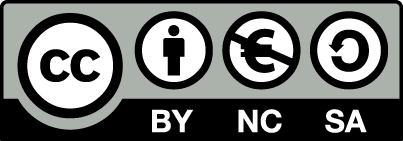 [1] http://creativecommons.org/licenses/by-nc-sa/4.0/ Ως Μη Εμπορική ορίζεται η χρήση:που δεν περιλαμβάνει άμεσο ή έμμεσο οικονομικό όφελος από την χρήση του έργου, για το διανομέα του έργου και αδειοδόχοπου δεν περιλαμβάνει οικονομική συναλλαγή ως προϋπόθεση για τη χρήση ή πρόσβαση στο έργοπου δεν προσπορίζει στο διανομέα του έργου και αδειοδόχο έμμεσο οικονομικό όφελος (π.χ. διαφημίσεις) από την προβολή του έργου σε διαδικτυακό τόποΟ δικαιούχος μπορεί να παρέχει στον αδειοδόχο ξεχωριστή άδεια να χρησιμοποιεί το έργο για εμπορική χρήση, εφόσον αυτό του ζητηθεί.Διατήρηση ΣημειωμάτωνΟποιαδήποτε αναπαραγωγή ή διασκευή του υλικού θα πρέπει να συμπεριλαμβάνει:το Σημείωμα Αναφοράςτο Σημείωμα Αδειοδότησηςτη δήλωση Διατήρησης Σημειωμάτων το Σημείωμα Χρήσης Έργων Τρίτων (εφόσον υπάρχει)μαζί με τους συνοδευόμενους υπερσυνδέσμους.ΧρηματοδότησηΤο παρόν εκπαιδευτικό υλικό έχει αναπτυχθεί στo πλαίσιo του εκπαιδευτικού έργου του διδάσκοντα.Το έργο «Ανοικτά Ακαδημαϊκά Μαθήματα στο Πανεπιστήμιο Πατρών» έχει χρηματοδοτήσει μόνο τη αναδιαμόρφωση του εκπαιδευτικού υλικού. Το έργο υλοποιείται στο πλαίσιο του Επιχειρησιακού Προγράμματος «Εκπαίδευση και Δια Βίου Μάθηση» και συγχρηματοδοτείται από την Ευρωπαϊκή Ένωση (Ευρωπαϊκό Κοινωνικό Ταμείο) και από εθνικούς πόρους.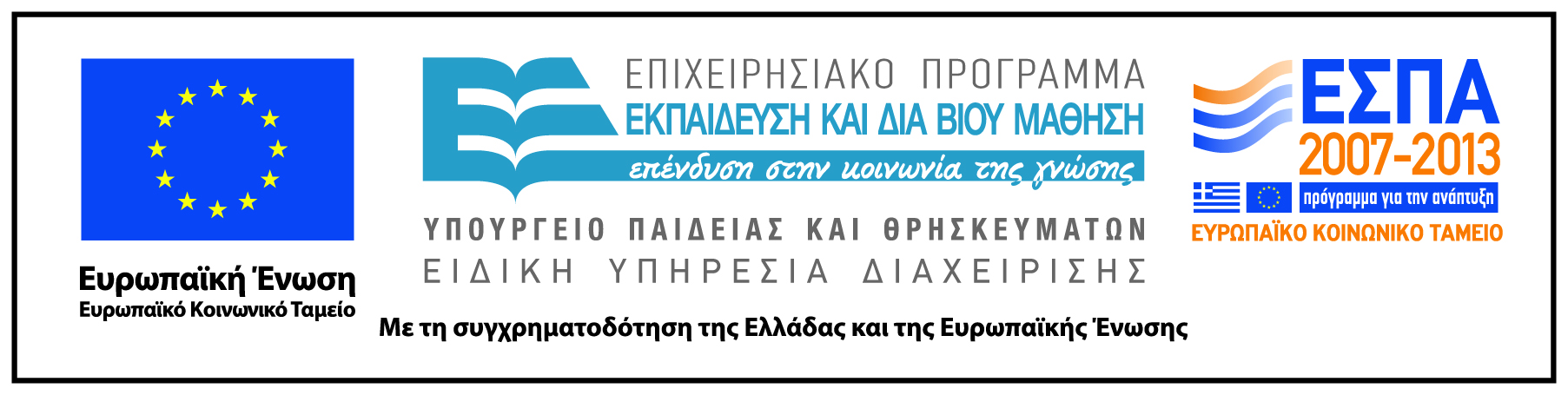 